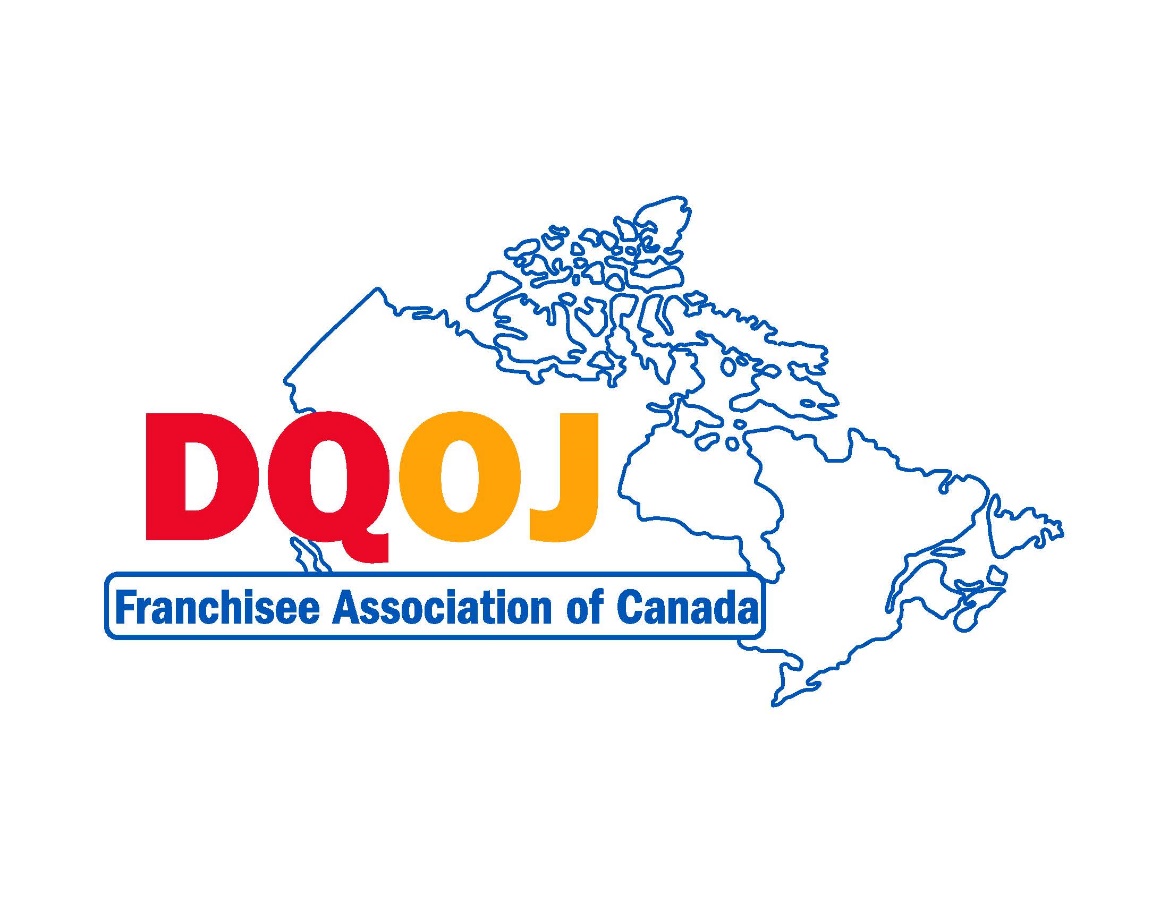 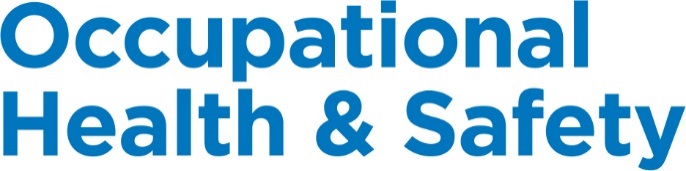 Manitoba 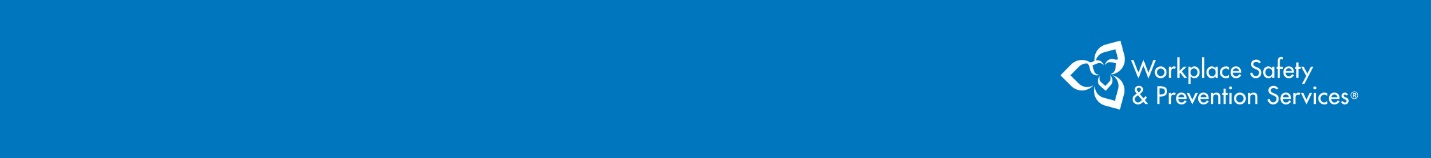 © 2018, Workplace Safety & Prevention Services (WSPS). All rights reserved.All text, logos, illustrations, graphics, images, designs, the arrangement of information and other content in this publication are protected by copyright and other intellectual property rights. No part of this publication may be reproduced, distributed, displayed, broadcasted, stored in a retrieval system, transmitted in any form or by any means, electronic, mechanical, photocopied, recorded or otherwise, or otherwise exploited in any manner, without the prior written permission of Workplace Safety & Prevention Services (WSPS).  The information contained in this reference material is distributed as a guide only. It is generally current to the best of WSPS’s knowledge as at the revision date, having been compiled from sources believed to be reliable and to represent the best current opinion on the subject. No warranty, guarantee, or representation is made by WSPS as to the absolute correctness or sufficiency of any representation contained in this reference material. WSPS assumes no responsibility in connection therewith; nor can it be assumed that all acceptable safety measures are contained in this reference material, or that other or additional measures may not be required in particular or exceptional conditions or circumstances. Under no circumstances shall WSPS, its affiliates, or any of its respective partners, officers, directors, employees, agents or representatives be liable for any damages, whether direct, indirect, special or consequential damages for lost revenues, lost profits, or otherwise, arising from or in connection with this document.Workplace Safety & Prevention Services (WSPS) and the above logos and marks are a Trademark of Workplace Safety & Prevention Services (WSPS). © WSPS, 2016. All Rights Reserved.While WSPS does not undertake to provide a revision service or guarantee accuracy, WSPS shall be pleased to respond to your individual requests for information, at any time.Provincial Appendix  -  Manitoba	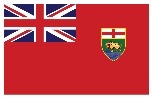 Table of ContentsWorkplace Violence and Harassment Prevention	3Posted Health & Safety Materials Requirements	4Joint Occupational Health & Safety Committee / Health & Safety Representative	5First Aid Requirements	7Injury/Incident Reporting and Investigation Requirements	9Return to Work	10Working Alone Requirements	12Resources	13Workplace Violence and Harassment PreventionPosted Health & Safety Materials RequirementsWorkplace Safety & Health Committee (WSHC) / Health & Safety (HS) RepresentativeFirst Aid RequirementsInjury/Incident Reporting and Investigation RequirementsReturn to Work 	Working Alone RequirementsResources   Posted Health & Safety Material Checklist https://www.wcb.mb.ca/sites/default/files/resources/4331_WCB_Hurt_at_Work_Poster_Web.pdf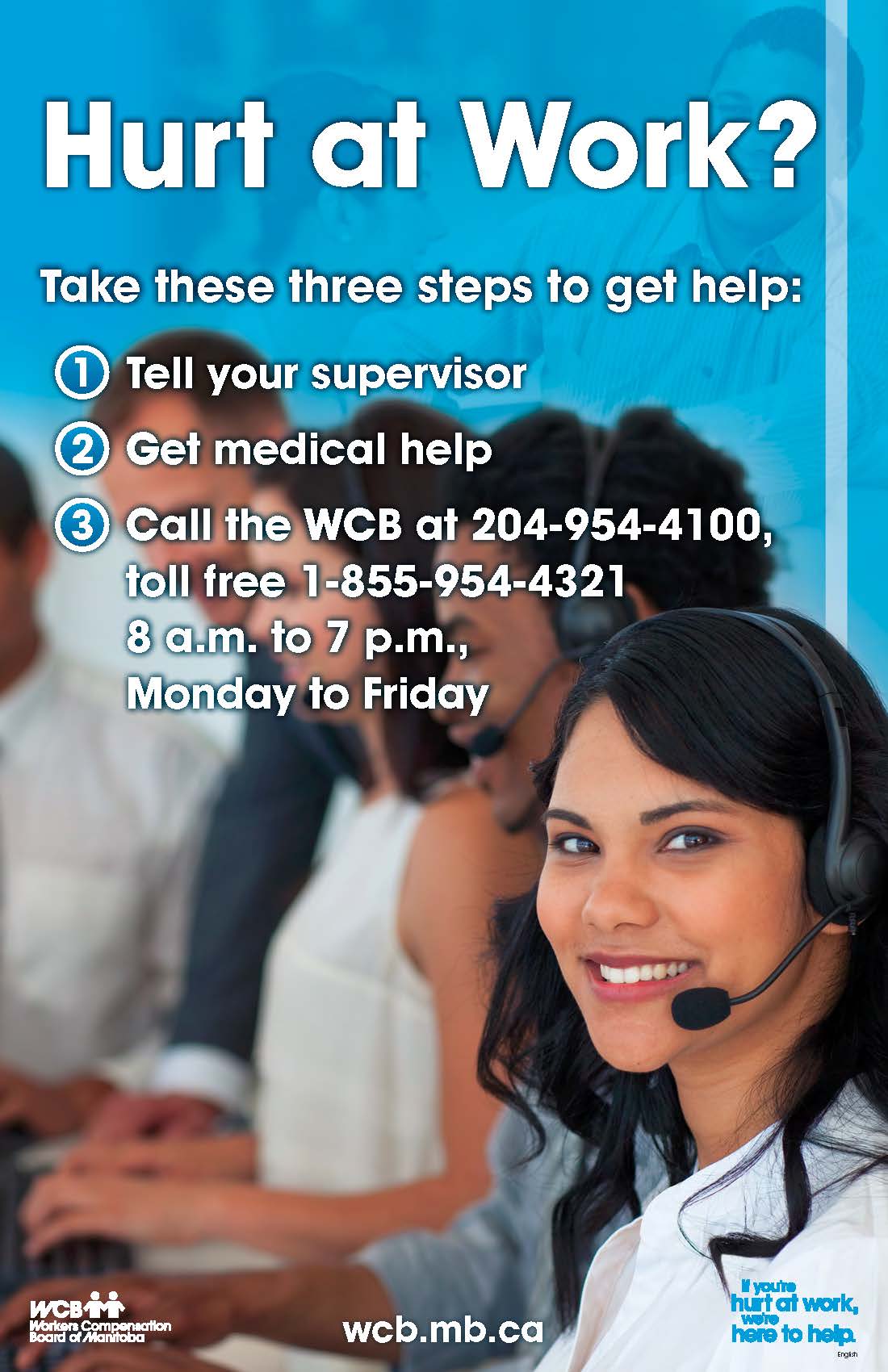 Worker Right to Refuse Flowchart  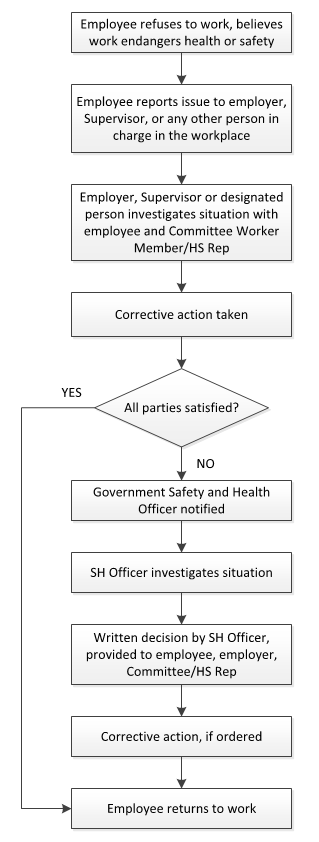 First Aid Kit RequirementsInjury/Incident Analysis ChecklistThis checklist can be used in conjunction with the Injury/Incident Investigation ReportWorker Incident Report (Form 3)https://www.wcb.mb.ca/worker-incident-report 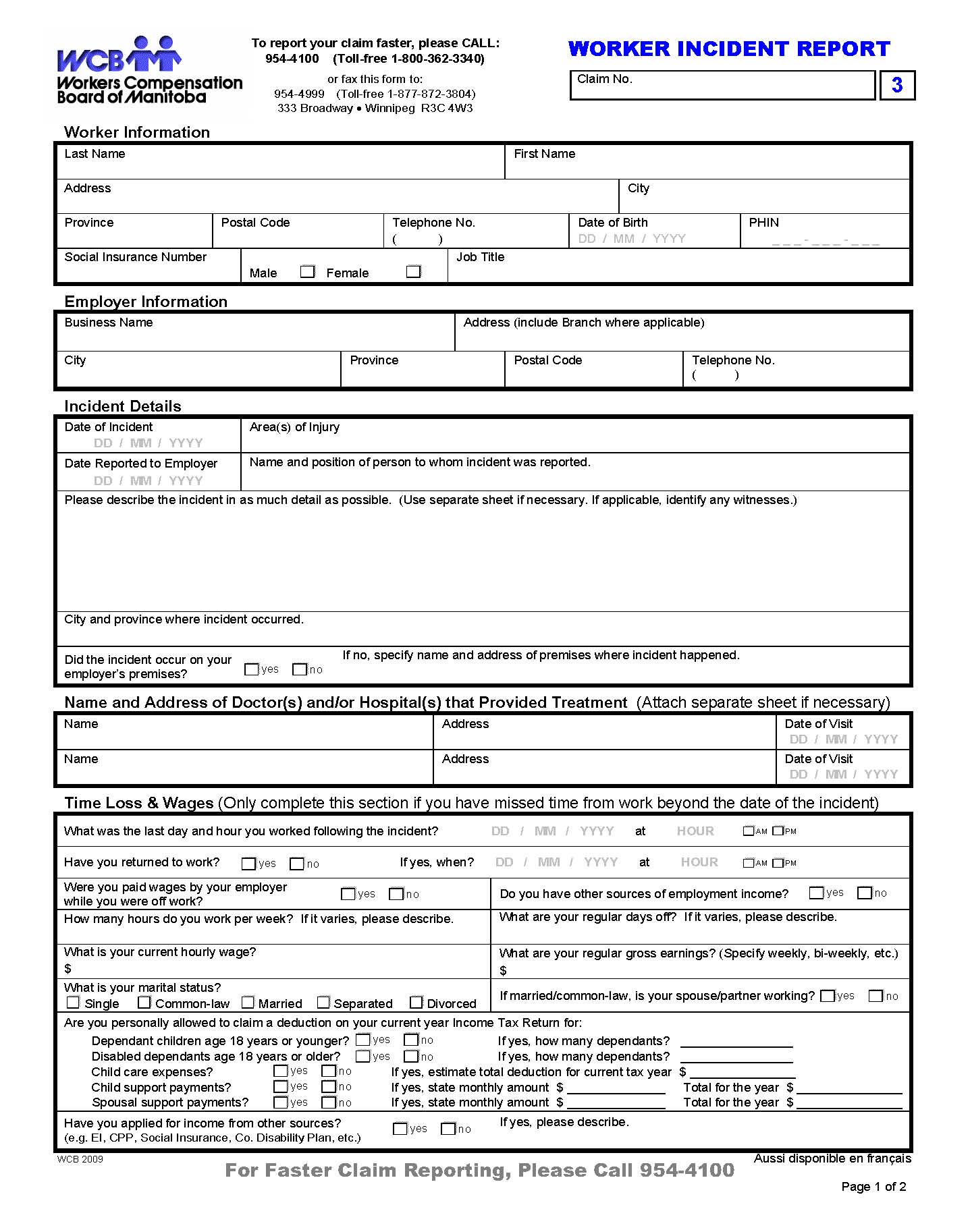 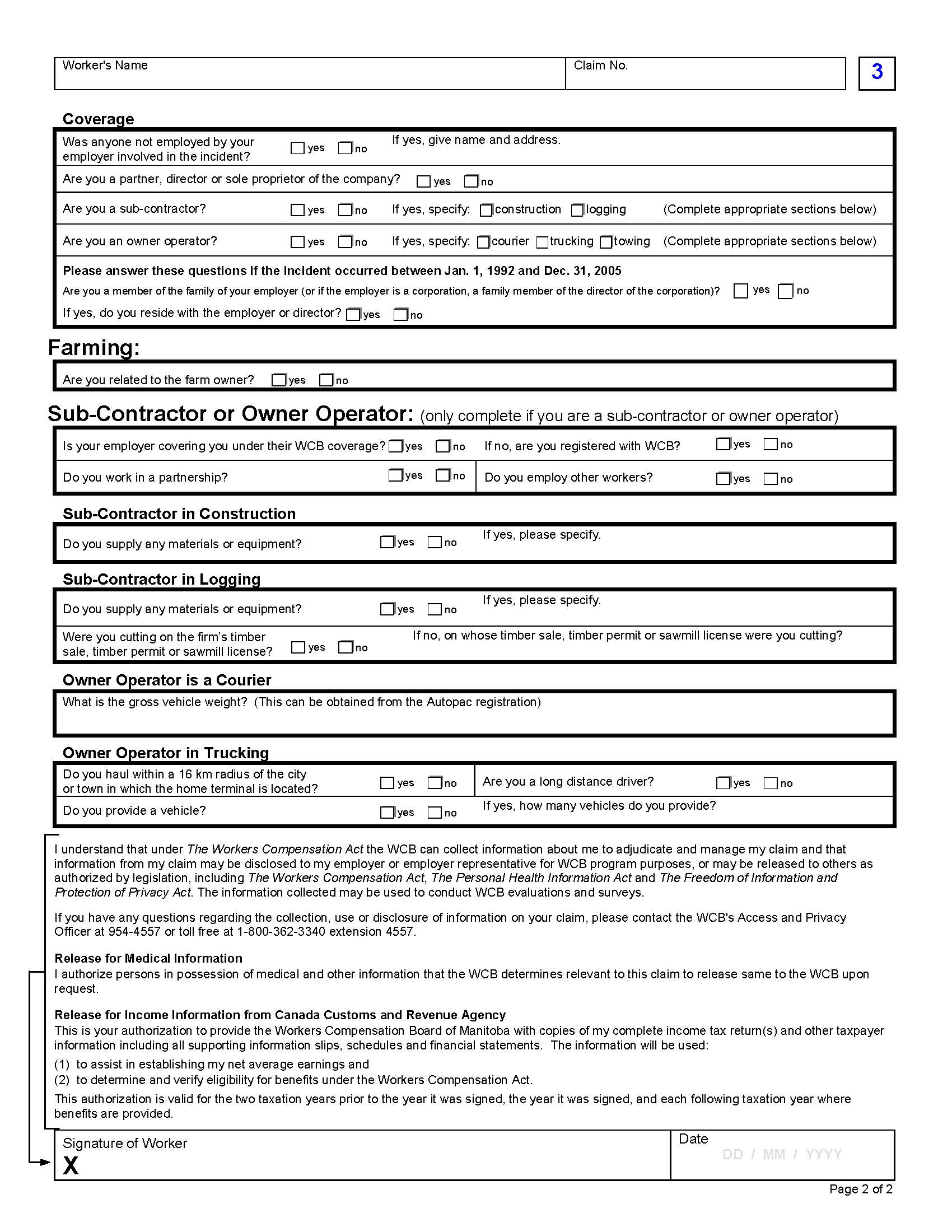 Employer’s Incident Report (Form 2)https://www.wcb.mb.ca/employer-incident-report 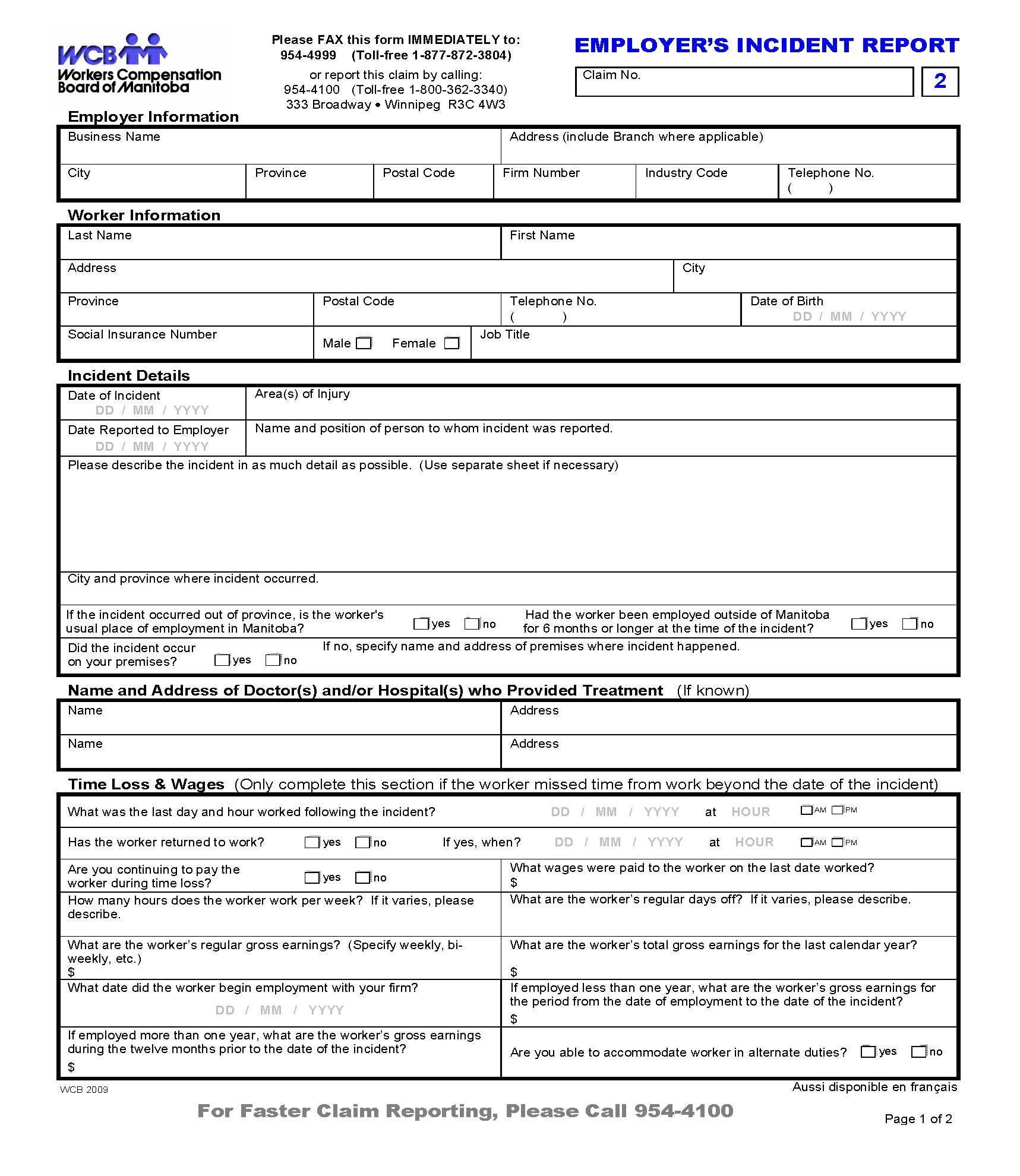 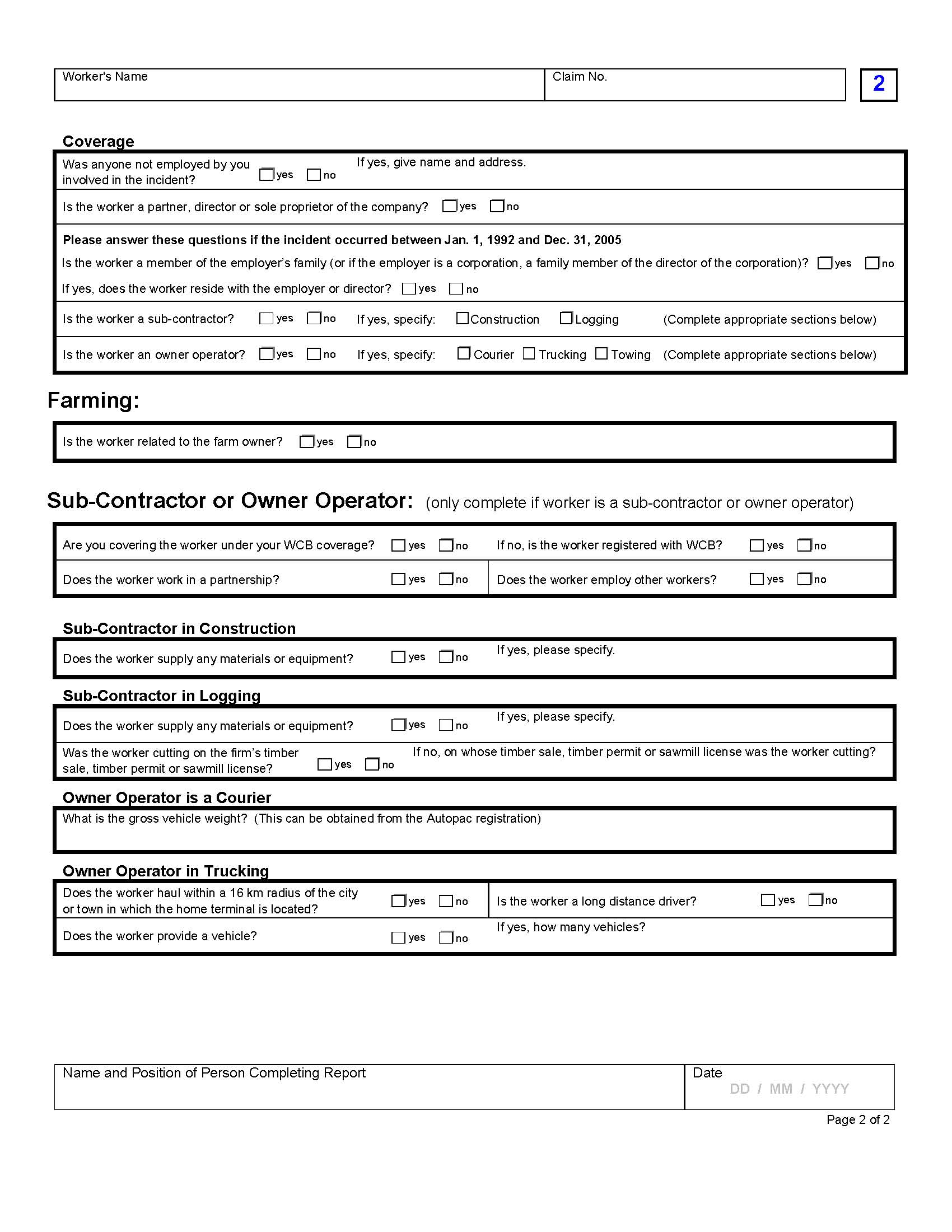 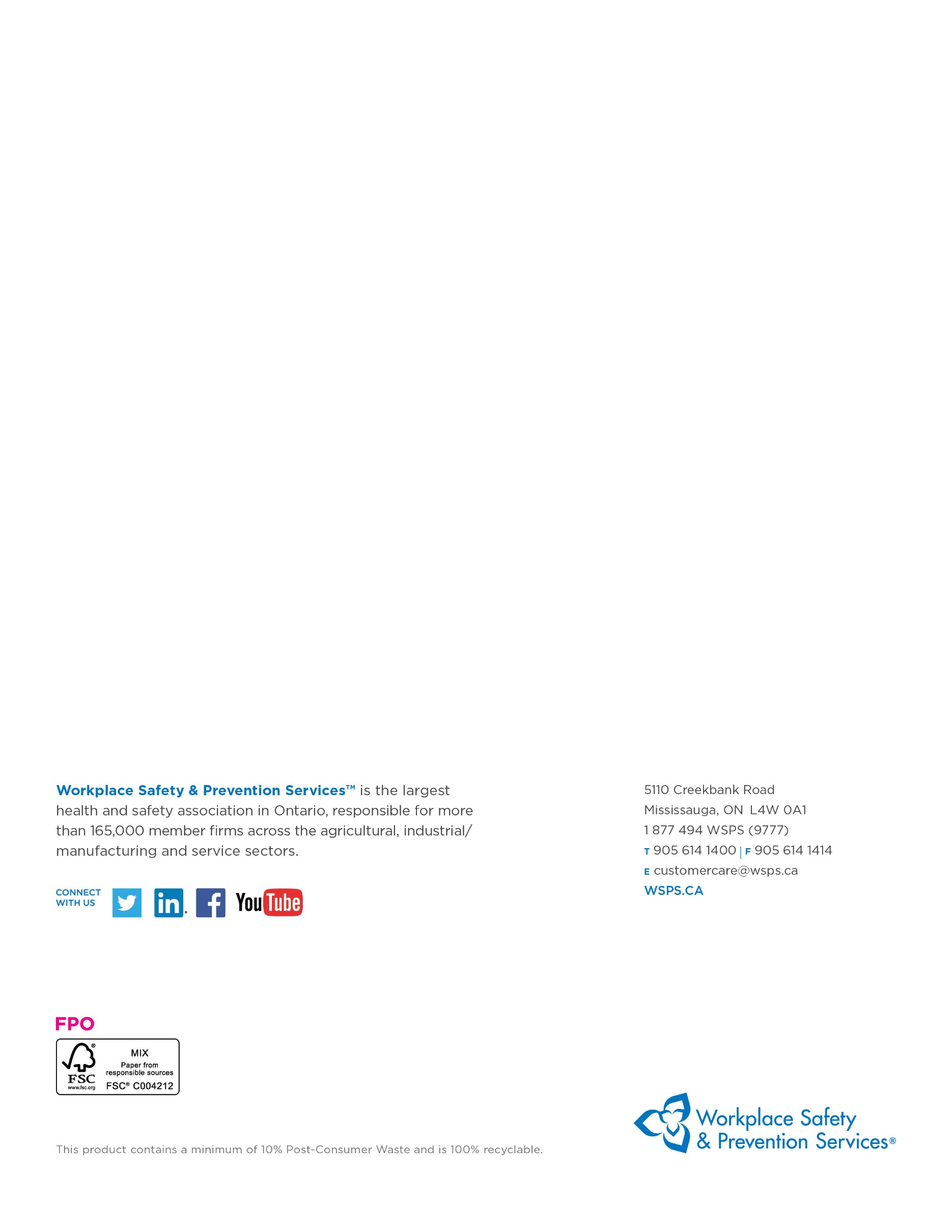 OverviewThe Provincial Occupational Health & Safety Act(s) and associated regulations set a minimum standard for worker health and safety. This appendix outlines the specific requirements based on legislation and regulations for Manitoba.  DQ or OJ Franchisee is committed to the health and safety of our employees, volunteers, visitors, suppliers and customers, customers, workplace and environment. It is important to understand that this appendix supports the Essential Elements Final.docx.  Additional safety programs focused on hazard and risk specific programs, safe work practices and best practices will ensure we have a comprehensive program specific to our company. We are committed to review our programs annually and make every effort to have the most up to date information for our workers.       Keys Document ControlOverviewDQ or OJ Franchisee will be proactive in its prevention of workplace violence or harassment of any kind.  We are committed to providing a work environment in which all workers are treated with respect and dignity.LegislationWorkplace Safety and Health Regulation Part 10 – Harassment Workplace Safety and Health Regulation Part 11 – Violence in the WorkplaceDefinitionsWorkplace Violence means the attempted or actual exercise of physical force against a person; and any threatening statement or behavior that gives a person reasonable cause to believe that physical force will be used against the person.Harassment means objectionable conduct that creates a risk to the health of a worker; or severe conduct that adversely affects a worker's psychological or physical well-being.ProcedureSee Workplace Violence and Harassment Prevention in the Essential Elements Final.docx for further information.Employer ResponsibilitiesA risk assessment must be performed in any workplace in which a risk of injury to employees from violence arising out of their employment may be present.  This assessment must be carried out in consultation with the Committee, Representative, or employees at the workplace.A workplace violence and harassment prevention policy must be developed, in consultation with the Committee Representative/employees, implemented, and must ensure that employees comply with the policy.  The policy shall be posted in a conspicuous location in the workplace.The employer must inform employees who may be exposed to the risk of violence or harassment of the nature and extent of the risk. This includes information related to the risk of violence from persons who have a history of violent behaviour and whom employees are likely to encounter in the course of their work. Record keeping requirements.  Resources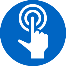 Preventing Violence in the Workplace Guide – SAFE Work Manitoba Preventing Harassment in the Workplace Guide – SAFE Work Manitoba Workplace Violence and Harassment Prevention – Occupational Health & Safety Program – CanadaOverviewThe following information and materials must be made available to all employees and will be posted in a common area on the Health & Safety Bulletin Board.Materials to Post on Health & Safety Bulletin Board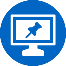 Workplace Safety and Health Act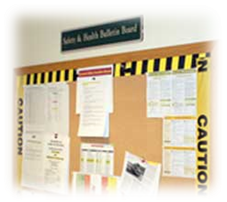 Health and Safety Policy StatementWorkplace Violence and Harassment Policy StatementHurt at Work PosterWorkplace Health Hazard Regulation, WHMIS Regulation, Workplace Safety Regulation, First Aid Regulation, Workers Working Alone Regulation, Workplace Safety and Health Committee Regulation, Hearing Conservation and Noise Control RegulationPost current inventory of hazardous products used on siteSafety Data Sheets (may be inserted in a binder)Occupational health and safety information prepared by the Ministry of Family Services and Labour, Workplace Safety and Health Branch as appropriate. These include Guidelines and Alerts.Evacuation Plan and Emergency Services and NumbersWorkplace Health and Safety Committee or Representative - names and work locations of membersPost warning signs in noise hazard areasPost signs indicating where first aid kits are available and the names and work locations of certified first aidersApplicable Reports including:Workplace Health and Safety Committees or Representative - workplace health and safety inspections, meeting minutes – the three most recent meeting minutes shall be posted Health and/or safety assessments/surveysImprovement Orders, Compliance Reports, Inspections (Inspection Reports must remain posted for 7 days or until compliance has been achieved. Inspection Reports that contain Orders related to the WHSC or Workplace HS Representative must be posted for 12 months)Workplace incident summariesOther information applicable to the workplace – other inspections, articles on relevant workplace issuesRoles & ResponsibilitiesHealth & Safety Coordinator or designate will be responsible for the following:Ensuring the most current information is available at each location.Update the Checklist for Posted Health and Safety Materials as necessary.Managers will be responsible for the following:Ensuring the most current information is available to all employees.Posting any materials as outlined on the Checklist for Posted Health and Safety Material.Complete check list provided signing off and forwarding to Health & Safety Coordinator or designate.The content of the information will be reviewed and maintained to ensure that it is current.   ResourcesPosted Health & Safety Material Checklist Hurt at Work (Poster)OverviewTo ensure designated WSHC Members receive consistent recognized training in occupational health and safety and to support the effectiveness of the Internal Responsibility System.LegislationA Workplace Safety & Health Committee (WHSC) must be established for each workplace where at least 20 of the employer’s workers are regularly employed, and for any other individual workplace or class of workplace designated by written order of the director. Workplace Safety and Health Act, Section 40 – 41.3  Worker Health & Safety Representative is required between 5 and 19 workers.ResponsibilitiesThe receipt, consideration and disposition of concerns and complaints respecting the safety and health of workers. Participation in the identification of risks to the safety or health of workers or other persons, arising out of or in connection with activities in the workplace. The development and promotion of measures to protect the safety and health and welfare of persons in the workplace, and checking the effectiveness of such measures. Co-operation with the occupational health service, if such a service has been established within the workplace. Co-operation with a safety and health officer exercising duties under this Act or the regulations.The development and promotion of programs for education and information concerning safety and health in the workplace. The making of recommendations to the employer or prime contractor respecting the safety and health of workers. The inspection of the workplace at regular intervals.The participation in investigations of accidents and dangerous occurrences at the workplace. The maintenance of records in connection with the receipt and disposition of concerns and complaints and the attendance to other matters relating to the duties of the committee.Training Requirements 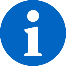 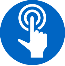 SAFE Committee Basics (2-day course) An overview on the rights and responsibilities of people in the workplace for: meetings, hazard recognition and control, inspections and right to refuse situations. This course is useful for employees, employers and managers of workers. Members of a committee are entitled to take educational leave equivalent to two normal working days for the purpose of attending workplace safety and health training programs, seminars or courses of instruction provided by the Workplace Safety and Health Branch or as agreed to by the workplace safety and health committee.See https://www.safemanitoba.com/Education/Pages/Events.aspx for the listing of available training courses through SAFE Work Manitoba.Workplace Safety & Health Committee Training Course includes:Internal Responsibility System (IRS)Where to find information about health and safety lawRoles and responsibilities of committee membersHow to identify health and safety hazardsHazard identification and control measuresHow to conduct workplace inspectionsWhen to conduct incident investigationsMeeting Minutes Complete and submit meeting minutes directly to SAFE Work Manitoba at cominutes@gov.mb.ca or by fax to Winnipeg at (204) 948-2209, or Brandon at (204) 726-6749. Please ensure the following information is included in your minutes: Meeting dateWorkplace address or committee numberNames of employer co-chair and worker co-chair (at top of the form where all members are to be listed)Post Meeting Minutes on your Health & Safety Bulletin Board.ResourcesSetting up a Workplace Safety and Health Committee (or Worker Representative) Guide – SAFE Work Manitoba Worker Right to Refuse FlowchartHealth & Safety Committee – Essential Elements Final.docxOverviewFirst Aid is an essential part of any health and safety system.  Although we strive to eliminate workplace injuries and illnesses, it recognizes that the potential exists for these to occur.  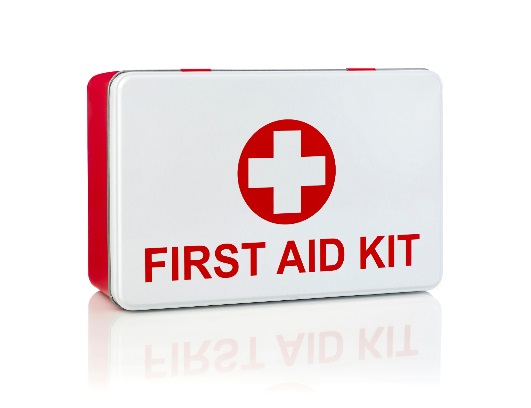 We will protect the health, safety and well-being of its employees, volunteers, guest and visitors.  Anyone injured or ill in the workplace shall be provided with the utmost care.  Prompt and proper first aid will be administered by a certified First Aid Attendant.LegislationWorkplace Safety and Health Regulation Part 5 – First AidTrainingAt a minimum, we will ensure that at least one Certified First Aid Attendant will be available during every shift.  A list of Certified First Aid Attendants, along with a copy of their current certification, will be posted on the Health & Safety Bulletin Board or near the first aid kits.A copy of the list of First Aid Attendants must also be provided to the committee or representative.Standard First Aid with Level A CPR is a 2 day course and is valid for 3 years. See First Aid Program in the Essential Elements Final.docx for further information.First Aid Log All first aid treatment given to a worker must be entered in the First Aid Log. Each case that is referred for further medical treatment must also be entered.  The confidentiality of personal medical information must be maintained.  First Aid Logs must be kept for at least 5 years.First Aid AttendantsFirst Aid Attendants must record all reported signs and symptoms of injuries and exposures to contaminants found at your location using the Hazard Response Form. If an injury is more severe or beyond the training of the First Aider, the First Aiders is responsible for referring the worker to seek additional medical attention. Reporting RequirementsFor any injury or illness requiring first aid, a First Aid Report must be filled out along with an Injury and Incident Analysis Checklist.The first aid attendant will be required to record in the Injury Incident Analysis Report, all treatment given to an employee. Should the injury/illness be serious enough that medical attention is required, an Incident Injury Investigation Report will be completed and provided to the location manager and HS Coordinator. The Injury/Incident Investigation Report will record the circumstances surrounding the incident as described by the injured employee.  Specifically, the report must include:  The name of the worker.The name and qualifications of the person giving first aid.A description of the illness or injury.The first aid given to the worker.The date and time of the illness or injury was reported.Where at the work site the incident occurred.The work-related cause of the incident.First Aid Area DQ or OJ Franchisee ensures that first aid services, first aid equipment, supplies and the first aid room required by the OHS Regs. are:Located near or at the work site they are intended to serve.Available and accessible during all working hours.Maintained in a clean, dry and serviceable condition.Contained in a material that protects the contents from the environment.Clearly identified as first aid equipment and supplies.The following are also required:Signs indicating the location of first aid services, equipment and supplies are posted at conspicuous places.Emergency communication system is in place for workers to summon first aid services.First Aid Kits RequiredPlease see the first aid kit inventory list for minimum content requirements.ResourcesFirst Aid – SAFE Work Manitoba Injury/Incident Reporting and Investigation RequirementsFirst Aid - Essential Elements Final.docxOverview There are legal requirements in all provinces under the Provincial Health & Safety Act(s) and Workers Compensation Boards for employers to record and report:Where a person is killed or critically injured at a workplace.Where a person is disabled from performing his or her work or requires medical attention because of an accident, explosion, fire or incident of workplace violence.If an employer is told that a worker has an occupational illness or that a claim for an occupational illness has been filed with the WCB.LegislationWorkers’ Compensation ActDefinitionsAn "accident" means a chance event occasioned by a physical or natural cause; and includes a wilful and intentional act that is not the act of the worker, any event arising out of, and in the course of, employment, or thing that is done and the doing of which arises out of, and in the course of, employment, and an occupational disease, and as a result of which a worker is injured.ReportingThe Workers Compensation Act requires employers to provide the WCB with a fully completed Employers’ Report of Injury (Form 2) within five (5) business days of becoming aware of a workplace accident.Report the injury to the Workers Compensation Board within five (5) business days of:the day of the injury; or the day you became aware of the injury. Complete an Employers’ Report of Injury (Form 2), and send the information by phone, online, fax or mail.InvestigationAll imminent danger or work refusal situations will be investigated in accordance with the Injury/Incident Reporting and Investigation Policy.The Workplace Safety and Health Committee or Representative shall investigate accidents, dangerous occurrences and refusals to work as per Section 43 of the ActThe employer shall retain the report for 5 years after the serious injury or incident.Administrative PenaltiesUnder the Workers’ Compensation Act, the employer has a number of obligations.  To ensure compliance, the WCB may levy administrative penalties.An employer may be levied a penalty for violations of the following responsibilities:Reporting injuries in a timely manner ($225)Not interfering with, intimidating or coercing workers not to report an injury ($450)Every person who contravenes a regulation may be subject to a $225 administrative penalty.  In general, a person who is not a worker is liable to pay up to $7,500 if the person commits an offence under the Act or regulations.ResourcesInjury and Incident Analysis ChecklistWorker Incident Report (Form 3) Employer’s Incident Report (Form 2)Resources Final.docxInjury/Incident Reporting and Investigation (Pg. 63)OverviewReturn to Work is sometimes referred to as disability management program, modified work program, alternate duties program or claims management program.  LegislationWorkers’ Compensation Act ResponsibilitiesEmployerEnsure employees are aware of reporting requirements. Report the injury/illness to the WCB within five (5) days of the day of the incident or within five (5) days of the day the employee advised the employer, whichever is sooner. Complete Employer’s Incident Report Form 2If an employee misses time from work as a result of work-related injury, the WCB must be notified by phone, fax or mail. Ensure the employee gets proper medical attention.Ensure the employee has advised their doctor that this will be a claim with the WCB.   Re-employ employees you have employed for at least twelve (12) continuous months before the date of their injury or illness.  Advise the WCB when the injured employee returns to work following an absence due to a workplace injury.EmployeeSeek timely and appropriate health care to treat the injury/illness. Take all reasonable action to prevent the loss of earnings resulting from an injury/illness. Complete Worker Incident Report Form 3 and send it to the WCB.Obtain medical attention, as necessary.Follow the advice and treatment plan from the health care provider.  WCB benefits may be stopped if the employee does not follow the doctor’s prescribed treatment plan.Maintain ongoing communication with WCB and employer to help plan for return to work.Maintain a positive attitude about returning to work when appropriate. Understand the benefits of accepting appropriate work during the rehabilitation process so that the focus can be shifted from disability to regained abilities. Health Care ProviderProvide information to the WCB regarding the injured worker's health care. Complete a Doctor’s First Report on the injury/illness and forward to the WCB.  Treat the injury and keep the injured worker well-informed on how he/she can help their own recovery.Maintain regular contact with WCB and the employer to update on the injured worker’s progress and to help in planning the return to work.Workers’ Compensation BoardInform the employer as to what to expect through the Return to Work process.Inform injured worker and the employer of expected actionsInform injured worker of rights and obligationsProvide more information upon requestMonitor the injured worker’s activity, progress, and cooperation with the employer.Obtain and clarify functional abilities informationHelp resolve difficulties and disputesProvide ergonomic and/or mediation services and/or site visits to help the injured worker and the employer through the process.Make decisions on all claim-related and compliance issuesResourcesInjury/Incident Reporting and Investigation RequirementsWorker Incident Report (Form 3)Employer’s Incident Report (Form 2)OverviewWhen an employee works alone or in isolation, DQ or OJ Franchisee must identify the risks arising from the conditions and circumstances of the employee’s work in consultation with the employees when there is no Workplace Safety and Health Representative.  LegislationOccupational Health and Safety Regulation, Part 4 Section 4.20.1 – 4.23 – Working Alone or In IsolationDefinitionWorking alone means the performance of any work function by an employee who:Is the only employee for that employer at any workplace at any timeIs not directly supervised or another person designated as a manager at any time.Working in isolation means working in circumstances where assistance is not readily available in the event of injury, ill health or emergency.Employer ResponsibilitiesMust develop and implement safe work procedures to eliminate or reduce the identified risks to employees working alone or in isolation.Train employees in the safe work procedures.Ensure that employees comply with the safe work procedures.A copy of the safe work procedures must be posted in a conspicuous location in the workplace.  In addition, the procedures must be reviewed and revised not less than every three (3) years or sooner, if circumstances at a workplace changes in a way that poses a risk to the safety and health of an employee working alone or in isolation.ResourcesWorking Alone – General Information (ccohs.ca)Working Alone – Essential Elements Final.docxOverviewSome of the samples and templates referred to in this document follow this section. Other forms can be found in the Resource section of the Occupational Health & Safety Program – Canada (Resources Final.docx).Posting Health & Safety MaterialsPosted H&S Material Checklist	15Hurt at Work (Poster)	17Work Site Health & Safety Committee/Health & Safety RepresentativeWorker Right to Refuse Flowchart)	18Injury & Incident FormsFirst Aid Kit Requirements	19Injury/Incident Analysis Checklist	21Worker Incident Report	25Employer’s Incident Report	27MaterialLocationLinksDate PostedWorkplace Safety and Health RegulationHealth & Safety Bulletin Board http://web2.gov.mb.ca/laws/regs/current/217.06.pdf The Workers Compensation ActHealth & Safety Bulletin Boardhttp://web2.gov.mb.ca/laws/statutes/ccsm/w200e.php  Health and Safety Policy StatementHealth & Safety Bulletin BoardWorkplace Violence and Harassment Prevention Policy StatementHealth & Safety Bulletin BoardHurt at Work PosterHealth & Safety Bulletin BoardFirst Aid Kit https://www.wcb.mb.ca/sites/default/files/resources/4331_WCB_Hurt_at_Work_Poster_Web.pdf First Aid Regulation (Part 5 of the Workplace Safety and Health Regulation)Include a list of all certified First Aiders in the workplace along with a copy of their certificateHealth & Safety Bulletin BoardFirst Aid Kit https://www.safemanitoba.com/topics/Pages/First%20Aid.aspx   WHMIS RegulationPost inventory of hazardous products on siteHealth & Safety Bulletin Boardhttp://www.gov.mb.ca/labour/safety/whmis_2015.htmlSafety Data Sheets (SDS)To be stored in an easily accessible area near where the chemicals are being used, must be most current version available from supplierSDS BinderEmergency Services and NumbersExamples: 911 (if available), fire, police, ambulance, poison control centre, WCB Inspector, Ministry of Environment, Utilities, Internal contact numbers, Numbers specific to workplace, i.e. Chemical Spill Clean-up ContractorPrimary TelephonesHealth & Safety Bulletin BoardEvacuation PlanHealth & Safety Bulletin BoardWorkplace Safety and Health Committee (WSHC) or Representative Post names committee members Health & Safety Bulletin Boardhttps://www.safemanitoba.com/Roles/Pages/Workplace-Safety-and-Health-Committee-Member.aspx Health & Safety Explanatory MaterialsExamples: SafeWork Manitoba Guidelines and Bulletins Health & Safety Bulletin Board (optional)Guidelines:https://www.safemanitoba.com/Resources/Pages/ResourceTypes.aspx?ResourceType=Guides  Bulletins:https://www.safemanitoba.com/Resources/Pages/ResourceTypes.aspx?ResourceType=Bulletins Other Reports relevant to workplaceExamples:Management and Committee health and safety inspectionsCommittee Meeting MinutesHealth and safety assessments and surveysOrdersWorkplace Incident summariesHealth & Safety Bulletin BoardOccupational Health & Safety DepartmentWorkers’ Compensation BoardWorkplace Safety and Health200-401 York AvenueWinnipeg MB R3C 0P8http://www.gov.mb.ca/labour/safety/Winnipeg: 204-957-SAFE (7233)Toll-free: 1-855-957-SAFE (7233)You can also report unsafe work by email:wshcompl@gov.mb.caWorkers Compensation Board of Manitoba 333 Broadway Street 
Winnipeg MB R3C 4W3 Telephone: (204) 954-4321 or Toll-Free: 1-800-362-3340 Fax: (204) 954-4999 or Toll-Free: 1-877-872-3804http://www.wcb.mb.caSAFE Work Manitoba16 - 363 BroadwayWinnipeg MB R3C 3N9 http://safemanitoba.com/ Winnipeg: 204-957-SAFE (7233)Toll-free: 1-855-957-SAFE (7233)Workers Compensation Board of Manitoba 333 Broadway Street 
Winnipeg MB R3C 4W3 Telephone: (204) 954-4321 or Toll-Free: 1-800-362-3340 Fax: (204) 954-4999 or Toll-Free: 1-877-872-3804http://www.wcb.mb.caSupplyQtyA recent edition of a first aid manual1Pair of impervious disposable gloves1Disposable resuscitation mask (with a one-way valve)1Disposable cold compress1Safety pins (one dozen)1Splinter forceps1Bandage scissors (12 cm)1Antiseptic swabs25Waterless hand cleaner1Waterproof waste bag1Dressings (each item to be sterile and individually wrapped in order to maintain sterility)Surgical gauze pads (7.5 cm squares)16Pads (7.5 cm by 10 cm) non-adhesive4Adhesive dressings, 2.5 cm wide32Large pressure dressings2Triangular bandages (1 m each)3Conforming bandages (10 cm each)2Elastic adhesive bandage roll (7.5 cm)1Tensor bandage rolls (7.5 cm)2Background InformationBackground InformationBackground InformationBackground InformationBackground InformationBackground InformationBackground InformationBackground InformationBackground InformationJob Title of EmployeeJob Title of EmployeeJob Title of EmployeeJob Title of EmployeeDepartment of EmployeeDepartment of EmployeeDepartment of EmployeeDepartment of EmployeeAge Range of EmployeeAge Range of EmployeeAge Range of EmployeeAge Range of EmployeeMale or FemaleMale or FemaleMale or FemaleMale or FemaleM      F M      F M      F M      F M      F M      F Employee's SupervisorEmployee's SupervisorEmployee's SupervisorEmployee's SupervisorLocation (where the event took place)Location (where the event took place)Location (where the event took place)Location (where the event took place)Day of Event (Monday, Tuesday, etc.)Day of Event (Monday, Tuesday, etc.)Day of Event (Monday, Tuesday, etc.)Day of Event (Monday, Tuesday, etc.)Date of event (dd/mm/yr)Date of event (dd/mm/yr)Date of event (dd/mm/yr)Date of event (dd/mm/yr)Time of Event (include AM or PM)Time of Event (include AM or PM)Time of Event (include AM or PM)Time of Event (include AM or PM)Date of Investigation (dd/mm/yr)Date of Investigation (dd/mm/yr)Date of Investigation (dd/mm/yr)Date of Investigation (dd/mm/yr)Date of Return to Work – Full Duty (dd/mm/yr)Date of Return to Work – Full Duty (dd/mm/yr)Date of Return to Work – Full Duty (dd/mm/yr)Date of Return to Work – Full Duty (dd/mm/yr)Date of Return to Work – Modified Duty (dd/mm/yr)Date of Return to Work – Modified Duty (dd/mm/yr)Date of Return to Work – Modified Duty (dd/mm/yr)Date of Return to Work – Modified Duty (dd/mm/yr)Incident TypeIncident TypeIncident TypeIncident TypeIncident TypeIncident TypeIncident TypeIncident TypeIncident TypeIncident TypeNear MissNear MissNear MissYes   NoOccupational InjuryOccupational InjuryOccupational InjuryYes   No  Yes   No  Yes   No  HazardHazardHazardYes   NoViolence/HarassmentViolence/HarassmentViolence/HarassmentYes   No Yes   No Yes   No Occupational Health HazardOccupational Health HazardOccupational Health HazardYes   NoOccupational IllnessOccupational IllnessOccupational IllnessYes   No Yes   No Yes   No Environmental ReleaseEnvironmental ReleaseEnvironmental ReleaseYes   NoDamageDamageDamageYes   No  Yes   No  Yes   No  OtherOtherOtherOtherDescribe:Describe:Describe:Describe:Describe:Describe:Injury DetailsInjury DetailsInjury DetailsInjury DetailsInjury DetailsInjury DetailsInjury DetailsInjury DetailsInjury DetailsInjury DetailsCritical injuryCritical injuryCritical injuryYes   NoFatal InjuryFatal InjuryFatal InjuryYes   No  Yes   No  Yes   No  Non-Critical InjuryNon-Critical InjuryNon-Critical InjuryYes   NoExposure to health hazardsExposure to health hazardsExposure to health hazardsYes   No Yes   No Yes   No No injury or exposureNo injury or exposureNo injury or exposureYes   NoFull Time EmployeeYes   NoPart Time EmployeePart Time EmployeePart Time EmployeeYes   NoStudent/SeasonalStudent/SeasonalYes   NoYes   NoContractorYes   NoTemporary StaffTemporary StaffTemporary StaffYes   NoVolunteerVolunteerYes   NoYes   NoOtherOtherOtherOtherDescribe:Describe:Describe:Describe:Describe:Describe:Treatment ReceivedTreatment ReceivedTreatment ReceivedTreatment ReceivedTreatment ReceivedTreatment ReceivedTreatment ReceivedTreatment ReceivedTreatment ReceivedTreatment ReceivedNoneNoneNoneNoneFirst Aid RequiredFirst Aid RequiredFirst Aid RequiredFirst Aid RequiredHealth Care RequiredHealth Care RequiredHealth Care RequiredHealth Care RequiredTime Loss InjuryTime Loss InjuryTime Loss InjuryTime Loss InjuryNumber of days lostNumber of days lostNumber of days lostNumber of days lostHas the Employee had a previous similar injury/disease?Has the Employee had a previous similar injury/disease?Has the Employee had a previous similar injury/disease?Has the Employee had a previous similar injury/disease?Yes   No  Yes   No  Yes   No  Yes   No  Yes   No  Yes   No  Returned to full duty?Returned to full duty?Returned to full duty?Returned to full duty?Yes   No  Yes   No  Yes   No  Yes   No  Yes   No  Yes   No  Returned to modified work?Returned to modified work?Returned to modified work?Returned to modified work?Yes   No  Yes   No  Yes   No  Yes   No  Yes   No  Yes   No  Form 7 Required?Form 7 Required?Form 7 Required?Form 7 Required?Yes   No  Yes   No  Yes   No  Yes   No  Yes   No  Yes   No  DamagesDamagesDamagesDamagesDamagesDamagesDamagesDamagesDamagesDamagesProperty DamageProperty DamageProperty DamageYes   NoMachinery/Equipment DamageMachinery/Equipment DamageMachinery/Equipment DamageYes   No  Yes   No  Yes   No  Tool DamageTool DamageTool DamageYes   NoProduct DamageProduct DamageProduct DamageYes   No Yes   No Yes   No Materials DamageMaterials DamageMaterials DamageYes   NoNo DamageNo DamageNo DamageYes   No  Yes   No  Yes   No  Root CausesRoot CausesRoot CausesRoot CausesRoot CausesRoot CausesRoot CausesRoot CausesRoot CausesRoot CausesPerformance Specifications:Are safe work policies/procedures in place? Are they adequate?Are instructions from Management creating an unsafe work environment?Performance Specifications:Are safe work policies/procedures in place? Are they adequate?Are instructions from Management creating an unsafe work environment?Performance Specifications:Are safe work policies/procedures in place? Are they adequate?Are instructions from Management creating an unsafe work environment?Performance Specifications:Are safe work policies/procedures in place? Are they adequate?Are instructions from Management creating an unsafe work environment?Adequate      Inadequate Describe:Adequate      Inadequate Describe:Adequate      Inadequate Describe:Adequate      Inadequate Describe:Adequate      Inadequate Describe:Adequate      Inadequate Describe:Task Interference:Enough time allotted to complete the task safelyEquipment in proper working condition and available?Policies/procedures that are currently in place contributed to this hazardous event?Staffing issues?Inappropriate body position for the taskTask Interference:Enough time allotted to complete the task safelyEquipment in proper working condition and available?Policies/procedures that are currently in place contributed to this hazardous event?Staffing issues?Inappropriate body position for the taskTask Interference:Enough time allotted to complete the task safelyEquipment in proper working condition and available?Policies/procedures that are currently in place contributed to this hazardous event?Staffing issues?Inappropriate body position for the taskAdequate      Inadequate Describe:Adequate      Inadequate Describe:Consequences:Discipline practiced for unsafe acts?Positive consequences for unsafe acts (e.g. rushing to get the job done quickly)Injury/illness occurring from tasksConsequences:Discipline practiced for unsafe acts?Positive consequences for unsafe acts (e.g. rushing to get the job done quickly)Injury/illness occurring from tasksConsequences:Discipline practiced for unsafe acts?Positive consequences for unsafe acts (e.g. rushing to get the job done quickly)Injury/illness occurring from tasksAdequate      Inadequate Describe:Adequate      Inadequate Describe:Feedback:Lack of communication (positive or negative) between Employees, team leaders and supervisorsImproper motivation (feedback/ rewards/recognition reinforcing unsafe acts)Employees not reporting similar injuries/illnessesEmployees not advising Supervisors of potential hazardsFeedback:Lack of communication (positive or negative) between Employees, team leaders and supervisorsImproper motivation (feedback/ rewards/recognition reinforcing unsafe acts)Employees not reporting similar injuries/illnessesEmployees not advising Supervisors of potential hazardsFeedback:Lack of communication (positive or negative) between Employees, team leaders and supervisorsImproper motivation (feedback/ rewards/recognition reinforcing unsafe acts)Employees not reporting similar injuries/illnessesEmployees not advising Supervisors of potential hazardsAdequate      Inadequate Describe:Adequate      Inadequate Describe:Knowledge/Skill:Demonstrated lack of skill/knowledge?Failure to use prescribed personal protective equipment?Are Supervisors aware this hazardous event could occur (Supervisor and Employees trained on this hazard)?Failure to follow established procedures?Inadequate training?Knowledge/Skill:Demonstrated lack of skill/knowledge?Failure to use prescribed personal protective equipment?Are Supervisors aware this hazardous event could occur (Supervisor and Employees trained on this hazard)?Failure to follow established procedures?Inadequate training?Knowledge/Skill:Demonstrated lack of skill/knowledge?Failure to use prescribed personal protective equipment?Are Supervisors aware this hazardous event could occur (Supervisor and Employees trained on this hazard)?Failure to follow established procedures?Inadequate training?Adequate      Inadequate Describe:Adequate      Inadequate Describe:Individual Capacity:StressWorkloadRushing to complete tasksStaffing/Scheduling issuesUnsuitable loading/liftingIndividual Capacity:StressWorkloadRushing to complete tasksStaffing/Scheduling issuesUnsuitable loading/liftingIndividual Capacity:StressWorkloadRushing to complete tasksStaffing/Scheduling issuesUnsuitable loading/liftingAdequate      Inadequate Describe:Adequate      Inadequate Describe:People/Behavioural Factors:Improper motivationLeadership or supervision issuesUnauthorized use of equipmentFailure to control, monitor or secure hazardDisabling safety devices or bypassing barrier/guardsOperating at improper speedAbuse or misuseHorseplayOther  People/Behavioural Factors:Improper motivationLeadership or supervision issuesUnauthorized use of equipmentFailure to control, monitor or secure hazardDisabling safety devices or bypassing barrier/guardsOperating at improper speedAbuse or misuseHorseplayOther  People/Behavioural Factors:Improper motivationLeadership or supervision issuesUnauthorized use of equipmentFailure to control, monitor or secure hazardDisabling safety devices or bypassing barrier/guardsOperating at improper speedAbuse or misuseHorseplayOther  Yes   No  Yes   No  Yes   No  Yes   No  Yes   No  Yes   No  Yes   No  Yes   No  Describe:Yes   No  Yes   No  Yes   No  Yes   No  Yes   No  Yes   No  Yes   No  Yes   No  Describe:Equipment Factors:Inadequate ventilationDefective tools, equipment or materialLack of adequate safety devices, barriers, or guardsInadequate warning systemsInadequate tools/equipmentInappropriate PPEWear and tear of equipmentHazardous energy not controlledOtherEquipment Factors:Inadequate ventilationDefective tools, equipment or materialLack of adequate safety devices, barriers, or guardsInadequate warning systemsInadequate tools/equipmentInappropriate PPEWear and tear of equipmentHazardous energy not controlledOtherEquipment Factors:Inadequate ventilationDefective tools, equipment or materialLack of adequate safety devices, barriers, or guardsInadequate warning systemsInadequate tools/equipmentInappropriate PPEWear and tear of equipmentHazardous energy not controlledOtherYes   No  Yes   No  Yes   No  Yes   No  Yes   No  Yes   No  Yes   No  Yes   No  Describe:Yes   No  Yes   No  Yes   No  Yes   No  Yes   No  Yes   No  Yes   No  Yes   No  Describe:Materials Factors:Property damage caused by spilled materialsHandling of raw materialsHandling of productsHandling/use of hazardous chemicalsHandling of biological agentsSupplier issues when sending productManual material handling issues – lifting, carrying, pushing, pullingMechanical material handling issues – handcarts, forkliftsOtherMaterials Factors:Property damage caused by spilled materialsHandling of raw materialsHandling of productsHandling/use of hazardous chemicalsHandling of biological agentsSupplier issues when sending productManual material handling issues – lifting, carrying, pushing, pullingMechanical material handling issues – handcarts, forkliftsOtherMaterials Factors:Property damage caused by spilled materialsHandling of raw materialsHandling of productsHandling/use of hazardous chemicalsHandling of biological agentsSupplier issues when sending productManual material handling issues – lifting, carrying, pushing, pullingMechanical material handling issues – handcarts, forkliftsOtherYes   No  Yes   No  Yes   No  Yes   No  Yes   No  Yes   No  Yes   No  Yes   No  Describe:Yes   No  Yes   No  Yes   No  Yes   No  Yes   No  Yes   No  Yes   No  Yes   No  Describe:Environment Factors:Hazardous environment – air quality, leak or spillPresence of combustibles, fire or explosion hazardTemperature extremeRadiation hazard (non-ionizing)Noise hazardPoor lightingCongested area, blocked exits/stairways, disorderCondition of floors (e.g. slippery)Poor ventilationHazards in product storage areaOtherEnvironment Factors:Hazardous environment – air quality, leak or spillPresence of combustibles, fire or explosion hazardTemperature extremeRadiation hazard (non-ionizing)Noise hazardPoor lightingCongested area, blocked exits/stairways, disorderCondition of floors (e.g. slippery)Poor ventilationHazards in product storage areaOtherEnvironment Factors:Hazardous environment – air quality, leak or spillPresence of combustibles, fire or explosion hazardTemperature extremeRadiation hazard (non-ionizing)Noise hazardPoor lightingCongested area, blocked exits/stairways, disorderCondition of floors (e.g. slippery)Poor ventilationHazards in product storage areaOtherYes   No  Yes   No  Yes   No  Yes   No  Yes   No  Yes   No  Yes   No  Yes   No  Yes   No  Yes   No  Describe:Yes   No  Yes   No  Yes   No  Yes   No  Yes   No  Yes   No  Yes   No  Yes   No  Yes   No  Yes   No  Describe:Process Factors:Poor layout or ergonomic designEngineering issuesPurchasing issuesStaff schedules/patternsPhysical condition of work area not inspectedMaintenance issues/recordsOtherProcess Factors:Poor layout or ergonomic designEngineering issuesPurchasing issuesStaff schedules/patternsPhysical condition of work area not inspectedMaintenance issues/recordsOtherProcess Factors:Poor layout or ergonomic designEngineering issuesPurchasing issuesStaff schedules/patternsPhysical condition of work area not inspectedMaintenance issues/recordsOtherYes   No  Yes   No  Yes   No  Yes   No  Yes   No  Yes   No  Describe:Yes   No  Yes   No  Yes   No  Yes   No  Yes   No  Yes   No  Describe:Incident Event Type (Type of Contact)Incident Event Type (Type of Contact)Incident Event Type (Type of Contact)Incident Event Type (Type of Contact)Incident Event Type (Type of Contact)Struck by objectYes   NoYes   NoStruck against objectYes   No  Caught in – nip pointsYes   NoYes   NoCaught on  snaggedYes   No Caught between - crushedYes   NoYes   NoVoluntary motionYes   No  LiftingYes   NoYes   NoFallsYes   No  OverexertionYes   NoYes   NoElectricityYes   No Temperature extremesYes   NoYes   NoRadiationYes   No  NoiseYes   NoYes   NoChemical SubstanceYes   No VibrationYes   NoYes   NoOtherOtherOtherYes   No   Describe:Yes   No   Describe:Injury/Illness AssessmentInjury/Illness AssessmentInjury/Illness AssessmentInjury/Illness AssessmentInjury/Illness AssessmentHas an event like this happened before in this job?	Rare – once/year	Occasional – once/month	Common – once/weekHas an event like this happened before in this job?	Rare – once/year	Occasional – once/month	Common – once/weekYes   No  Yes   No  Yes   No  Do you think this could happen again?	Rare – once/year	Occasional – once/month	Common – once/weekDo you think this could happen again?	Rare – once/year	Occasional – once/month	Common – once/weekYes   No  Yes   No  Yes   No  Injured Body PartInjured Body PartInjured Body PartInjured Body PartInjured Body PartInjured Body PartFinger/Hand/WristArm/Elbow ChestShoulderNeckHead/Face  Upper/Lower Back Hip/ThighKneeUpper/Lower Back Hip/ThighKneeLower LegAnkle/Foot Other, Describe:Lower LegAnkle/Foot Other, Describe:Nature of InjuryNature of InjuryNature of InjuryNature of InjuryNature of InjuryNature of InjuryNature of InjurySprain/StrainCrushing/BruisingCuts/LacerationsFracturesCuts/LacerationsFracturesScratches/AbrasionsFallsScratches/AbrasionsFallsOther, Describe:Other, Describe: